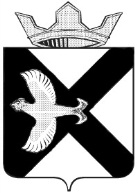 ДУМА МУНИЦИПАЛЬНОГО ОБРАЗОВАНИЯПОСЕЛОК БОРОВСКИЙРЕШЕНИЕ29 июня 2023 г.					                      	       	             № 354рп. БоровскийТюменского муниципального районаОб информации о деятельности Совета по развитию малого и среднего предпринимательства. Об информации о реализации муниципальной программы «Основные направления развития малого и среднего предпринимательства на территории муниципального образования поселок Боровский» за 2022 год и плане реализации мероприятий на 2023 год. Об информации администрации МО п. Боровский об инвестиционной деятельности на территории муниципального образования поселок Боровский в 2022 году, задачах и планах на 2023 год	Заслушав и обсудив информацию администрации муниципального образования поселок Боровский о деятельности Совета по развитию малого и среднего предпринимательства, о реализации муниципальной программы «Основные мероприятия, направленные на развитие малого и среднего предпринимательства на территории муниципального образования поселок Боровский» за 2022 год и плане реализации мероприятий на 2023 год, об инвестиционной деятельности на территории муниципального образования поселок Боровский в 2022 году, задачах и планах на 2023 год, в соответствии со статьей 23 Устава муниципального образования поселок Боровский, Дума муниципального образования поселок Боровский РЕШИЛА:	1. Информацию о деятельности Совета по развитию малого и среднего предпринимательства, о реализации муниципальной программы «Основные мероприятия, направленные на развитие малого и среднего предпринимательства на территории муниципального образования поселок Боровский» за 2022 год и плане реализации  мероприятий  на 2023 год, об инвестиционной деятельности  на территории муниципального образования поселок Боровский в 2022 году, задачах и планах на 2023 год принять к сведению.	2. Настоящее решение вступает в силу с момента подписания.Председатель Думы                                                                     В.Н. СамохваловПриложение к решению Думы муниципального образования поселок Боровский от 29.06.2023 № 354Информация о деятельности Совета по развитию малого и среднего предпринимательства. О  реализации муниципальной программы «Основные мероприятия, направленные на развитие малого и среднего предпринимательства на территории муниципального образования поселок Боровский» за 2022 год и плане реализации  мероприятий  на 2023 год. Об инвестиционной деятельности  на территории муниципального образования поселок Боровский в 2022 году,  задачах и планах на 2023 год Информация о деятельности Совета по развитию малого и среднего предпринимательства муниципального образования поселок Боровский	В целях координации взаимодействия заинтересованных структур и создания действенного механизма в сфере развития и поддержки малого и среднего предпринимательства на территории муниципального образования поселок Боровский  в соответствии с Федеральным законом от 24.07.2007г. № 209-ФЗ «О развитии малого и среднего предпринимательства в Российской Федерации», Законом Тюменской области от 05.05.2008г. № 18 «О развитии малого и среднего предпринимательства в Тюменской области» постановлением администрации муниципального образования поселок Боровский в  2008 году создан Совет по развитию малого и среднего предпринимательства. 	В 2022 году на территории муниципального образования поселок Боровский проведено два заседание Совета по развитию малого и среднего предпринимательства.Были рассмотрены следующие вопросы:1. О преимущественном праве на приобретение арендуемого муниципального имущества.2. О подготовке к проведению праздничных мероприятий, посвященных празднованию «День поселка», «День молодежи».3. О развитии МСП и инвестиционной деятельности на территории муниципального образования поселок Боровский в 2021 году и текущем периоде 2022 года.4. Мероприятия и услуги центра «Мой бизнес».5. Финансовая поддержка: микрозаймы.Кроме того предприниматели муниципального образования поселок Боровский принимали участие в заседаниях Совета по МСП и инвестиционной политики в Тюменском муниципальном районе (далее - Совет). В 2022 году было проведено 3 заседания Совета (25.02.2022, 10.06.2022, 21.12.2022). Участие приняли 14 субъектов СМП. На заседаниях Совета были рассмотрены следующие вопросы:1. О ходе реализации программы инвестиционного развития. Итоги 2021 года;2. Мероприятия и услуги центра «Мой бизнес»;3.Экспорт как возможность развития бизнеса. Меры государственной поддержки экспорта;4. О механизме предоставления земельных участков без торгов для реализации масштабных инвестиционных проектов.5. О механизме предоставления земельных участков на общих основаниях.6. О механизме предоставления земельных участков из состава земель лесного фонда, в том числе для строительства объектов в сфере рекреации.7. Нетворкинг. Бизнес – игра.8. Итоги работы с инвесторами и предпринимателями Тюменского района в 2022. Планы на 2023.9. Презентация инвестиционного профиля Тюменского района.10. Территориальный брендинг: зачем и для кого?В 2022 году проведено заседание рабочей группы по привлечению инвестиций в муниципальное образование поселок Боровский на котором рассмотрен инвестиционный проект по организации магазина-закусочной на ул. 8 Марта,31, данный проект включен в реестр инвестиционных проектов Тюменского муниципального района по инициативе Главы муниципального образования.В рамках оказания консультационных услуг проводится работа по организации охраны труда на предприятиях, оказано взаимодействие по участию субъектов СМП в обучающих семинарах, вебинарах, конкурсах, образовательных проектах и круглых столах, проводимых различными государственными и областными структурами.  Всего приняло участия в указанных мероприятиях около 635 предпринимателей.Оказывается информационная поддержка (публикации в газете «Боровские вести», размещение на информационных стендах, на сайте администрации муниципального образования поселок Боровский) путем направления информации о видах поддержки, о проведении конференций, конкурсов, форумов, обучающих семинарах и бизнес-тренингов для субъектов малого и среднего предпринимательства, об изменениях в налоговом законодательстве. В 2022 году оказана имущественная поддержка 3 субъектам МСП, в виде предоставления муниципального имущества в аренду из Перечня  муниципального имущества муниципального образования поселок, предназначенного для передачи во временное владение и (или) пользование субъектам малого и среднего предпринимательства.По состоянию на 01.01.2023г. распоряжением администрации муниципального образования поселок Боровский от 01.07.2013г. №324 (с изменениями) утвержден перечень муниципального имущества муниципального образования поселок, предназначенного для передачи во временное владение и (или) пользование субъектам малого и среднего предпринимательства, в который включено 17 муниципальных объектов недвижимости общей площадью 834,9 кв.м.  и 22 объекта движимого имущества.  В 2022 году в Перечень включено 5 объекта движимого имущества.Развитие инвестиционной деятельности (см. ниже раздел инвестиции).  Проведение ярмарок.     В целях поддержки СМиСП на территории п.Боровский, а также  содействующя развитию торговой деятельности, продвижению и популяризации товаров тюменских товаропроизводителей на территории проводятся ярмарки под  логотипом «Покупаем Тюменское!» В 2022 году проведено 3 ярмарки, реализовано товаров на общую сумму 200 тыс. руб.Кроме того осуществляется торговое обслуживание праздничных мероприятий: День защиты детей, День России, День поселка, День молодежи, Кросс нации.О реализации муниципальной программы «Основные мероприятия, направленные на развитие малого и среднего предпринимательства на территории муниципального образования поселок Боровский» за 2022 год и плане реализации  мероприятий  на 2023годВсе вышеперечисленные мероприятия, проводимые на территории муниципального образования поселок Боровский включены в муниципальную программу «Основные мероприятия, направленные на развитие малого и среднего предпринимательства на территории муниципального образования поселок Боровский на 2022-2024 годы», утвержденную распоряжением администрации муниципального образования поселок Боровский от 23.11.2020 №401.Об инвестиционной деятельности  на территории муниципального образования поселок Боровский в 2022 году,  задачах и планах на 2023 год.Всего на территории муниципального образования поселок Боровский в 2022 году начата и продолжена реализация   15 инвестиционных проектов, из них 12 резиденты индустриального парка.В целях привлечения инвесторов на территорию муниципального образования поселок Боровский в 2016 году  был открыт «Боровский индустриальный парк», площадью 27,9 га.Индустриальный парк расположен вблизи автомобильной магистрали, обеспечен энергетическими мощностями и инженерной инфраструктурой. Близость города Тюмени,  поселка Боровский и  других населенных пунктов решает проблему обеспечения предприятий промышленной зоны квалифицированными кадрами.Резиденты парка сразу получают пакет услуг: площадку с минимальной арендной платой, налоговые льготы и доступ ко всей инфраструктуре поддержки бизнеса. Общий объем инвестиций составляет  3979 млн.руб.,  будет создано более 594 рабочих мест.Ежегодно информация об объектах недвижимости (за исключением земельных участков), возможных для предоставления в аренду или выкуп на территории муниципального образования поселок Боровский обновляется на сайте администрации (www:borovskiy-adm.ru). По состоянию на 01.03.2023 включено 6 объектов частных форм собственности. В администрации мо п.Боровский назначено уполномоченное лицо по работе с инвесторами и предпринимательством. Представитель администрации МО п. Боровский входит в проектную команду по развитию инвестиционной деятельности на территории Тюменского района.   30.05.2019 года распоряжением администрации утвержден порядок  сопровождения инвестиционных проектов, реализуемых и (или) планируемых к реализации в  муниципальном образовании поселок БоровскийВ порядке прописаны основные направления работы с инвесторами в муниципальном образовании  поселок Боровский и Порядок взаимодействия Администрации муниципального образования  поселок Боровский с инвестором.В 2022 году реализовано 3 инвестиционных проекта (подписаны справки о реализации проектов): ИП Дацюк С.П. (Новая озерная,90 торговый центр), ИП Дацюк Мира,16б (реконструкция торгового объекта) и ИП Шилоносов А.В.(открытие магазина-пекарни 8 Марта,31).Последний проект был включен реестр Администрации Тюменского муниципального района по инициативе главы муниципального образования поселок Боровский.  В 2022 году на территории поселка Боровский открыто 22 торговых объекта:1)ИП Мерзляков И.А.., ул. Набережная,66, общ. - 100,0, торг. 100,0 (магазин по продаже электронных сигарет); 2) ИП Сухарев Е.А., ул. Островского,36, общ.15, торг. - 15,0 (магазин "Автозапчасти"); 3) ИП Пурхванидзе Г.В., ул. Советская,6а, общ. - 60,5, торг. – 33 (магазин "Мясной"); 4) ИП Дранишникова Н.В., ул. Островского,36, общ. - 20, торг. – 20 (Магазин "Ивановский трикотаж"); 5)АО "Тандер", ул. Новая озерная,90, общ. - 419,8, торг. – 410 (магазин «Магнит»; 6) ИП Дацюк С.П., торговый центр, общ. - 629,2, торг. – 579,2; 7) ИП Заикина Людмила Геннадьевна, рп. Боровский, ул. Мира, д. 32, общ. – 50,7, торг. 5,0 (магазин «Цветы»);8) ООО "Геотек", рп. Боровский, ул. Новая озерная, д.90, общ. – 89,0, торг. 89,0 (магазин алкогольных напитков);9) ИП Алмарданов Имран Тагрики оглы, рп. Боровский, СНТ «Луговое», общ. – 25,0, торг. 25,0 (магазин «Смешанные товары»);10) ИП Косырева Наталья Вячеславовна, рп. Боровский, ул. Вокзальная 63/1, ст.Озеро Андреевское, общ. – 78,4, торг. 38,9 (магазин «Продукты»);11) ИП Кузьмина Юлия Леонидовна, рп. Боровский, ул. Мира,29а, общ. – 41,0, торг. 30,0 (разливные напитки);12) ИП Коростелев М.А., рп. Боровский, ул. Набережная, д. 66, общ. – 120,0, торг. 70,0 (разливные напитки);13) ИП Черкасов, рп. Боровский, ул. Набережная, д. 64 стр.1,2, общ. – 98,2, торг. 98,2 (магазин по продаже комбикормов);14) ООО «Кумба», рп. Боровский, ул. Островского, д.31, общ. – 60,0, торг. 50,0 (магазин рыболовных принадлежностей);15) ИП Шульгина Е.А., рп. Боровский, ул. Новая озерная,90, общ. – 20,0, торг. 20,0 (нестационарный объект «Продукты»);16) ИП Сорокина И.Л., рп. Боровский, СНТ «Ясная поляна», общ. – 11,0, торг. 3,0(нестационарный объект «Продукты»);17) ООО «Промторг», рп. Боровский, ул. Набережная, д. 66, общ. – 157,0, торг. 154,0 (магазин «У Михалыча»);18) ООО «Промторг», рп. Боровский, ул. Сибирская, д.29, общ. – 270,0, торг. 90,0 (магазин «У Михалыча»);19) ИП Гарифуллина Г.В., рп. Боровский, ул. 8 Марта, д. 31, общ. – 60,0, торг. 40,0 (магазин-пекарня);20) ИП Абдукодирзода Г.М., рп. Боровский, ул. Набережная, д.66, общ. – 40,0, торг. 35,0 (магазин «Овощи-фрукты»);21) ИП Малкова С.В., рп.Боровский, ул. Островского,20/1, общ. – 77,7, торг.- 44,3 (магазин разливных напитков);22) ИП Столбова Т.В., рп. Боровский, ул.Мира (ориентир-  магазин «Лавка Хаттабыча», общ. – 22,0, торг. 15,0 (нестационарный объект «Рыба»).Перспективы формирования инвестиционных площадокНа территории поселка имеется неиспользуемый земельный участок:- земельный участок в зоне рекреационного назначения (в районе ул. Набережной - 4 га), участок заболочен;Также на территории имеются земельные, предназначенные для жилищного строительства: -3,2 га (ул.Мира) имеется проект планировки утвержден распоряжением ГУС ТО 05.05.2017 №032-р, который включает в себя строительство школы и детского сада (3,2 га);-26 га в районе ул.Набережная –Мира зона застройки многоэтажными жилыми домами – участок предоставлен в аренду ООО «Энко» для застройки.Под строительство МФЦ выделен земельный участок в районе ул.Мира-491 кв.м.В соглашение «О взаимодействии» от 27.12.2021 №95/21 АТМР на 2022 год  включены контрольно-целевые показатели:- «Количество инвестиционных проектов включенных в реестр инвестиционных проектов по инициативе Главы муниципального образования в отчетном году», установлен план - 1 проект. Рассмотрен и включен в реестр 1 проект: ИП Шилоносов А.В. (открытие магазина-пекарни ул. 8 Марта,31).- «Количество реализованных инвестиционных проектов на территории муниципального образования», установлен план – 2 проекта. Подписаны справки о реализации 3 инвестиционных проектов: ИП Дацюк С.П. (Новая озерная,90 ТЦ), ИП Дацюк Мира,16б (реконструкция торгового объекта) и ИП Шилоносов А.В.(открытие магазина-пекарни 8 Марта,31).На 2023 год в рамках контрольно-целевых показателей запланировано (соглашение «О взаимодействии» от 23.12.2022 №171/22 АТМР):- Количество туристических объектов, включенных в реестр туристических объектов ТМР по инициативе Главы МО в отчетном году, ед. -1 (НОВЫЙ ПОКАЗАТЕЛЬ);- Количество инвестиционных проектов включенных в реестр инвестиционных проектов ТМР по инициативе Главы муниципального образования в отчетном году, ед – 1;- Количество реализованных инвестиционных проектов на территории муниципального образования, ед. – 2.В администрации муниципального образования поселок Боровский имеется информация об объектах недвижимости (строения) для возможного предоставления инвесторам (продажа, аренда) для осуществления деятельности, которая размещена на сайте муниципального образования. ОТЧЕТОТЧЕТОТЧЕТОТЧЕТо финансировании муниципальной программы о финансировании муниципальной программы о финансировании муниципальной программы о финансировании муниципальной программы Основные мероприятия, направленные на развитие малого и среднего предпринимательства на территории муниципального образования поселок Боровский на 2022-2024 годыОсновные мероприятия, направленные на развитие малого и среднего предпринимательства на территории муниципального образования поселок Боровский на 2022-2024 годыОсновные мероприятия, направленные на развитие малого и среднего предпринимательства на территории муниципального образования поселок Боровский на 2022-2024 годыОсновные мероприятия, направленные на развитие малого и среднего предпринимательства на территории муниципального образования поселок Боровский на 2022-2024 годы(полное наименование программы)(полное наименование программы)(полное наименование программы)(полное наименование программы)за  2022годза  2022годза  2022годза  2022годМуниципальный заказчик Администрация муниципального образования поселок БоровскийФинансирование программы за счет средств бюджета не предусмотреноПеречень мероприятий  муниципальной  программыПеречень мероприятий  муниципальной  программыПеречень мероприятий  муниципальной  программыПеречень мероприятий  муниципальной  программыПеречень мероприятий  муниципальной  программыПеречень мероприятий  муниципальной  программыПеречень мероприятий  муниципальной  программы"Основные мероприятия, направленные на развитие малого и среднего предпринимательства на территории муниципального образования поселок Боровский на 2022-2024 годы""Основные мероприятия, направленные на развитие малого и среднего предпринимательства на территории муниципального образования поселок Боровский на 2022-2024 годы""Основные мероприятия, направленные на развитие малого и среднего предпринимательства на территории муниципального образования поселок Боровский на 2022-2024 годы""Основные мероприятия, направленные на развитие малого и среднего предпринимательства на территории муниципального образования поселок Боровский на 2022-2024 годы""Основные мероприятия, направленные на развитие малого и среднего предпринимательства на территории муниципального образования поселок Боровский на 2022-2024 годы""Основные мероприятия, направленные на развитие малого и среднего предпринимательства на территории муниципального образования поселок Боровский на 2022-2024 годы""Основные мероприятия, направленные на развитие малого и среднего предпринимательства на территории муниципального образования поселок Боровский на 2022-2024 годы"(название  муниципальной  программы)(название  муниципальной  программы)(название  муниципальной  программы)(название  муниципальной  программы)(название  муниципальной  программы)(название  муниципальной  программы)(название  муниципальной  программы)Муниципальный  заказчик          Администрация муниципального образования поселок Боровский  Муниципальный  заказчик          Администрация муниципального образования поселок Боровский  Муниципальный  заказчик          Администрация муниципального образования поселок Боровский  Муниципальный  заказчик          Администрация муниципального образования поселок Боровский  Муниципальный  заказчик          Администрация муниципального образования поселок Боровский  Муниципальный  заказчик          Администрация муниципального образования поселок Боровский  Муниципальный  заказчик          Администрация муниципального образования поселок Боровский  Виды затрат и мероприятияОбъем финансирования в году, предшествующем году разработки программы  году, тыс. руб. (2020)Объем финансирования в текущем году (год, в котором осуществляется разработка программы), тыс. руб. (2021)Предложения по финансированию программы в плановом периоде, тыс. руб. Предложения по финансированию программы в плановом периоде, тыс. руб. Предложения по финансированию программы в плановом периоде, тыс. руб. Получатели бюджетных средств (в соответствии с ведомственной классификацией местного бюджета)Виды затрат и мероприятияОбъем финансирования в году, предшествующем году разработки программы  году, тыс. руб. (2020)Объем финансирования в текущем году (год, в котором осуществляется разработка программы), тыс. руб. (2021)2022 год 2023 год 2024год Получатели бюджетных средств (в соответствии с ведомственной классификацией местного бюджета)Виды затрат и мероприятияОбъем финансирования в году, предшествующем году разработки программы  году, тыс. руб. (2020)Объем финансирования в текущем году (год, в котором осуществляется разработка программы), тыс. руб. (2021)2022 год 2023 год 2024год Получатели бюджетных средств (в соответствии с ведомственной классификацией местного бюджета)1234567Всего по программе, в том числе:00000Бюджетные инвестиции, всегоТекущие расходы, всегов т.ч. расходы на управление, всегоЦель 1. Создание благоприятных условий для развития малого и среднего предпринимательства на территории муниципального образования поселок БоровскийЦель 1. Создание благоприятных условий для развития малого и среднего предпринимательства на территории муниципального образования поселок БоровскийЦель 1. Создание благоприятных условий для развития малого и среднего предпринимательства на территории муниципального образования поселок БоровскийЦель 1. Создание благоприятных условий для развития малого и среднего предпринимательства на территории муниципального образования поселок БоровскийЦель 1. Создание благоприятных условий для развития малого и среднего предпринимательства на территории муниципального образования поселок БоровскийЦель 1. Создание благоприятных условий для развития малого и среднего предпринимательства на территории муниципального образования поселок БоровскийЦель 1. Создание благоприятных условий для развития малого и среднего предпринимательства на территории муниципального образования поселок БоровскийРасходы по Цели 1, всего00000Бюджетные инвестиции по Цели 1, всегоТекущие расходы по Цели 1, всегоРасходы по задачам:Задача 1. Содействие развитию субъектов малого и среднего предпринимательства муниципального образования поселок БоровскийЗадача 1. Содействие развитию субъектов малого и среднего предпринимательства муниципального образования поселок БоровскийЗадача 1. Содействие развитию субъектов малого и среднего предпринимательства муниципального образования поселок БоровскийЗадача 1. Содействие развитию субъектов малого и среднего предпринимательства муниципального образования поселок БоровскийЗадача 1. Содействие развитию субъектов малого и среднего предпринимательства муниципального образования поселок БоровскийЗадача 1. Содействие развитию субъектов малого и среднего предпринимательства муниципального образования поселок БоровскийЗадача 1. Содействие развитию субъектов малого и среднего предпринимательства муниципального образования поселок БоровскийБюджетные инвестицииПрочие (текущие расходы) в том числе по мероприятиям:оказание консультационных услуг субъектам малого и среднего предпринимательстваоказание имущественной поддержки субъектам малого и среднего предпринимательства в форме предоставления во владение и (или) пользование муниципальных нежилых помещений, включенных в Перечень муниципального имущества, предназначенного для передачи во временное владение и (или) пользование субъектам малого и среднего предпринимательства  для организации и осуществления предпринимательской деятельности, в том числе приоритетных видов деятельностисодействие молодежи в решении вопросов при организации собственного деласодействие в активизации инвестиционной деятельности субъектам малого и среднего предпринимательства на территории муниципального образования поселок Боровский размещение информации в газете «Боровские вести», на официальном сайте администрации муниципального образования поселок Боровский в сети Интернеторганизация и проведение  семинаров-совещаний, заседаний Совета по развитию
 малого и среднего предпринимательства 
на территории муниципального образования поселок БоровскийВсего на задачу 1.00000Задача 2. Создание условий для продвижения товаров (работ, услуг) малого и среднего предпринимательства Тюменского района и повышения уровня информированности субъектов предпринимательства о видах поддержки Задача 2. Создание условий для продвижения товаров (работ, услуг) малого и среднего предпринимательства Тюменского района и повышения уровня информированности субъектов предпринимательства о видах поддержки Задача 2. Создание условий для продвижения товаров (работ, услуг) малого и среднего предпринимательства Тюменского района и повышения уровня информированности субъектов предпринимательства о видах поддержки Задача 2. Создание условий для продвижения товаров (работ, услуг) малого и среднего предпринимательства Тюменского района и повышения уровня информированности субъектов предпринимательства о видах поддержки Задача 2. Создание условий для продвижения товаров (работ, услуг) малого и среднего предпринимательства Тюменского района и повышения уровня информированности субъектов предпринимательства о видах поддержки Задача 2. Создание условий для продвижения товаров (работ, услуг) малого и среднего предпринимательства Тюменского района и повышения уровня информированности субъектов предпринимательства о видах поддержки Задача 2. Создание условий для продвижения товаров (работ, услуг) малого и среднего предпринимательства Тюменского района и повышения уровня информированности субъектов предпринимательства о видах поддержки Бюджетные инвестицииПрочие (текущие расходы) в том числе по мероприятиям:организация и размещение заказов на поставки товаров, выполнение работ, оказание услуг для муниципальных нужд среди субъектов малого предпринимательстваорганизация, проведение  и привлечение к участию в заседаниях Советов, семинарах, выставочно-ярмарочных мероприятий и дрпривлечение к участию мероприятий проводимых на территории муниципального образования поселок Боровский, Тюменского района, г.Тюмениоказание содействия в реализации инвестиционных проектов на территории муниципального образования поселок БоровскийВсего на задачу 2.00000Отчето достижении показателей муниципальной программы«Основные направления развития малого и среднего предпринимательства на территории поселка Боровский на 2022-2024 годы»Муниципальный заказчик: Администрация муниципального образования поселок Боровскийо достижении показателей муниципальной программы«Основные направления развития малого и среднего предпринимательства на территории поселка Боровский на 2022-2024 годы»Муниципальный заказчик: Администрация муниципального образования поселок Боровскийо достижении показателей муниципальной программы«Основные направления развития малого и среднего предпринимательства на территории поселка Боровский на 2022-2024 годы»Муниципальный заказчик: Администрация муниципального образования поселок Боровскийо достижении показателей муниципальной программы«Основные направления развития малого и среднего предпринимательства на территории поселка Боровский на 2022-2024 годы»Муниципальный заказчик: Администрация муниципального образования поселок Боровскийо достижении показателей муниципальной программы«Основные направления развития малого и среднего предпринимательства на территории поселка Боровский на 2022-2024 годы»Муниципальный заказчик: Администрация муниципального образования поселок Боровскийо достижении показателей муниципальной программы«Основные направления развития малого и среднего предпринимательства на территории поселка Боровский на 2022-2024 годы»Муниципальный заказчик: Администрация муниципального образования поселок БоровскийМуниципальная программа «Основные мероприятия, направленные на развитие малого и среднего предпринимательства на территории муниципального образования поселок Боровский на 2022-2024 годы» (далее - Программа) разработана в соответствии с Федеральным Законом от 24.07.2007г. №209-ФЗ «О развитии малого и среднего предпринимательства в Российской Федерации», Федеральным законом от 22.07.2008 №159-ФЗ «Об особенностях отчуждения недвижимого имущества, находящегося в государственной собственности и арендуемого субъектами малого и среднего предпринимательства». Настоящая программа распространяет свое действие субъектов малого и среднего предпринимательства и на физических лиц, не являющихся индивидуальными предпринимателями и применяющим специальный налоговый режим «Налог на профессиональный доход».Программа учитывает специфику социально - экономического развития поселка и приоритетные сферы развития малого и среднего предпринимательства муниципального образования поселок Боровский.Муниципальная программа «Основные мероприятия, направленные на развитие малого и среднего предпринимательства на территории муниципального образования поселок Боровский на 2022-2024 годы» представляет собой стратегический документ, в котором определяется перечень мероприятий, направленных на достижение целей государственной политики в области развития малого и среднего предпринимательства, в том числе отдельных категорий субъектов малого и среднего бизнеса и результативности деятельности органов местного самоуправления.Осуществление программных мероприятий по развитию малого и среднего предпринимательства в муниципальном образовании поселок Боровский позволит повысить эффективность муниципального управления социально-экономическим развитием поселка, обеспечит повышение конкурентоспособности системы малого и среднего предпринимательства в муниципальном образовании.Основной целью Программы является создание на территории муниципального образования поселок Боровский благоприятных условий для устойчивого развития субъектов развития малого и среднего предпринимательства, способствующий созданию новых рабочих мест, развитию реального сектора экономики, пополнению бюджета.Для достижения поставленной цели Программы определены следующие задачи:1. Содействие развитию субъектов малого и среднего предпринимательства.2. Создание условий для продвижения товаров (работ, услуг) малого и среднего предпринимательства  муниципального образования поселок Боровский и повышения уровня информированности субъектов  предпринимательства о видах поддержки.Выполнение этих задач, позволяет в условиях ограниченного ресурсного обеспечения разрешить ключевые проблемы развития субъектов малого и среднего предпринимательства, в том числе:- создание правовых, экономических и организационных условий для устойчивой деятельности субъектов малого и среднего предпринимательства;- развитие инфраструктуры предпринимательства с предоставлением методической, информационной, консультационной поддержки;- устранение административных барьеров, препятствующих развитию субъектов малого и среднего бизнеса;- повышение деловой и инвестиционной активности предприятий субъектов малого и среднего бизнеса;- создание условий для увеличения занятости населения;- привлечение представителей субъектов малого и среднего бизнеса, ведущих деятельность в приоритетных направлениях социального развития;- привлечение субъектов малого и среднего предпринимательства для выполнения муниципального заказа.Указанная цель и задачи соответствуют социально-экономической направленности развития муниципального образования поселок Боровский.Реализация программных мероприятий: 1.Содействие развитию субъектов малого и среднего предпринимательства:•	оказание консультационных услуг субъектам малого и среднего предпринимательства;•	оказание имущественной поддержки субъектам малого и среднего предпринимательства в форме предоставления во владение и (или) пользование муниципальных нежилых помещений, включенных в Перечень муниципального имущества, предназначенного для передачи во временное владение и (или) пользование субъектам малого и среднего предпринимательства  для организации и осуществления предпринимательской деятельности, в том числе приоритетных видов деятельности;•	содействие молодежи в решении вопросов при организации собственного дела;•	размещение инвестиционных площадок на территории муниципального образования; •	содействие в активизации инвестиционной деятельности субъектам малого и среднего предпринимательства на территории муниципального образования поселок Боровский;•	размещение информации в газете «Боровские вести», на официальном сайте администрации муниципального образования поселок Боровский в сети Интернет;•	организация и проведение семинаров-совещаний, заседаний Совета по развитию малого и среднего предпринимательства на территории муниципального образования поселок Боровский.2. Создание условий для продвижения товаров (работ, услуг) малого и среднего предпринимательства муниципального образования поселок Боровский и повышения уровня информированности субъектов предпринимательства о видах поддержки.•	организация и размещение заказов на поставки товаров, выполнение работ, оказание услуг для муниципальных нужд среди субъектов малого предпринимательства; •	организация, проведение и привлечение к участию в заседаниях Советов, семинаров, выставочно-ярмарочных мероприятий и др.;•	привлечение к участию в мероприятиях проводимых на территории муниципального образования поселок Боровский, Тюменского района, г.Тюмени;•	оказание содействия в реализации инвестиционных проектов на территории муниципального образования поселок Боровский.Приоритетным правом на оказание всех видов поддержки в рамках Программы пользуются субъекты малого и среднего предпринимательства, зарегистрированные и осуществляющие деятельность на территории муниципального образования поселок Боровский в следующих сферах:- оказание медицинских, бытовых (в том числе ритуальных) и иных услуг населению; - оказание услуг общественного питания;- оказание услуг в области образования, культуры и спорта;- оказание социально-значимых услуг;- производство сельскохозяйственной продукции, сельскохозяйственная деятельность;- оказание услуг и выполнение работ в жилищно-коммунальной сфере;- производство промышленных, продовольственных товаров и строительных материалов;- в области инноваций;- производство строительных материалов из местного сырья;- ремесленничество;- ремонт техники и оборудования, оргтехники, транспорта;-развитие перерабатывающих производств и предприятий пищевой промышленности; - развитие потребительской кооперации;-оказание строительных услуг, в том числе строительство объектов производственной и социальной сферы;- оказание услуг по благоустройству территории, в том числе озеленение территории;- ветеринарные услуги, деятельность ветеринарных аптек.В рамках осуществления программных мероприятий выделяются целевые группы поддержки: - предприниматели приоритетных сфер;-индивидуальные предприниматели, получившие поддержку в рамках реализации программы по выходу граждан на самозанятость; - молодежное предпринимательство.Основными принципами поддержки субъектов малого и среднего предпринимательства являются:1) заявительный порядок обращения субъектов малого и среднего предпринимательства за оказанием поддержки;2) доступность инфраструктуры поддержки субъектов малого и среднего предпринимательства для всех субъектов малого и среднего предпринимательства;3) равный доступ субъектов малого и среднего предпринимательства, соответствующих условиям, установленным нормативными правовыми актами Российской Федерации, нормативными правовыми актами субъектов Российской Федерации, муниципальными правовыми актами, принимаемыми в целях реализации государственных программ (подпрограмм) Российской Федерации, государственных программ (подпрограмм) субъектов Российской Федерации, муниципальных программ (подпрограмм), к участию в указанных программах (подпрограммах);4) оказание поддержки с соблюдением требований, установленных Федеральным законом от 26 июля 2006 года N 135-ФЗ "О защите конкуренции";5) открытость процедур оказания поддержки.Муниципальная программа «Основные мероприятия, направленные на развитие малого и среднего предпринимательства на территории муниципального образования поселок Боровский на 2022-2024 годы» (далее - Программа) разработана в соответствии с Федеральным Законом от 24.07.2007г. №209-ФЗ «О развитии малого и среднего предпринимательства в Российской Федерации», Федеральным законом от 22.07.2008 №159-ФЗ «Об особенностях отчуждения недвижимого имущества, находящегося в государственной собственности и арендуемого субъектами малого и среднего предпринимательства». Настоящая программа распространяет свое действие субъектов малого и среднего предпринимательства и на физических лиц, не являющихся индивидуальными предпринимателями и применяющим специальный налоговый режим «Налог на профессиональный доход».Программа учитывает специфику социально - экономического развития поселка и приоритетные сферы развития малого и среднего предпринимательства муниципального образования поселок Боровский.Муниципальная программа «Основные мероприятия, направленные на развитие малого и среднего предпринимательства на территории муниципального образования поселок Боровский на 2022-2024 годы» представляет собой стратегический документ, в котором определяется перечень мероприятий, направленных на достижение целей государственной политики в области развития малого и среднего предпринимательства, в том числе отдельных категорий субъектов малого и среднего бизнеса и результативности деятельности органов местного самоуправления.Осуществление программных мероприятий по развитию малого и среднего предпринимательства в муниципальном образовании поселок Боровский позволит повысить эффективность муниципального управления социально-экономическим развитием поселка, обеспечит повышение конкурентоспособности системы малого и среднего предпринимательства в муниципальном образовании.Основной целью Программы является создание на территории муниципального образования поселок Боровский благоприятных условий для устойчивого развития субъектов развития малого и среднего предпринимательства, способствующий созданию новых рабочих мест, развитию реального сектора экономики, пополнению бюджета.Для достижения поставленной цели Программы определены следующие задачи:1. Содействие развитию субъектов малого и среднего предпринимательства.2. Создание условий для продвижения товаров (работ, услуг) малого и среднего предпринимательства  муниципального образования поселок Боровский и повышения уровня информированности субъектов  предпринимательства о видах поддержки.Выполнение этих задач, позволяет в условиях ограниченного ресурсного обеспечения разрешить ключевые проблемы развития субъектов малого и среднего предпринимательства, в том числе:- создание правовых, экономических и организационных условий для устойчивой деятельности субъектов малого и среднего предпринимательства;- развитие инфраструктуры предпринимательства с предоставлением методической, информационной, консультационной поддержки;- устранение административных барьеров, препятствующих развитию субъектов малого и среднего бизнеса;- повышение деловой и инвестиционной активности предприятий субъектов малого и среднего бизнеса;- создание условий для увеличения занятости населения;- привлечение представителей субъектов малого и среднего бизнеса, ведущих деятельность в приоритетных направлениях социального развития;- привлечение субъектов малого и среднего предпринимательства для выполнения муниципального заказа.Указанная цель и задачи соответствуют социально-экономической направленности развития муниципального образования поселок Боровский.Реализация программных мероприятий: 1.Содействие развитию субъектов малого и среднего предпринимательства:•	оказание консультационных услуг субъектам малого и среднего предпринимательства;•	оказание имущественной поддержки субъектам малого и среднего предпринимательства в форме предоставления во владение и (или) пользование муниципальных нежилых помещений, включенных в Перечень муниципального имущества, предназначенного для передачи во временное владение и (или) пользование субъектам малого и среднего предпринимательства  для организации и осуществления предпринимательской деятельности, в том числе приоритетных видов деятельности;•	содействие молодежи в решении вопросов при организации собственного дела;•	размещение инвестиционных площадок на территории муниципального образования; •	содействие в активизации инвестиционной деятельности субъектам малого и среднего предпринимательства на территории муниципального образования поселок Боровский;•	размещение информации в газете «Боровские вести», на официальном сайте администрации муниципального образования поселок Боровский в сети Интернет;•	организация и проведение семинаров-совещаний, заседаний Совета по развитию малого и среднего предпринимательства на территории муниципального образования поселок Боровский.2. Создание условий для продвижения товаров (работ, услуг) малого и среднего предпринимательства муниципального образования поселок Боровский и повышения уровня информированности субъектов предпринимательства о видах поддержки.•	организация и размещение заказов на поставки товаров, выполнение работ, оказание услуг для муниципальных нужд среди субъектов малого предпринимательства; •	организация, проведение и привлечение к участию в заседаниях Советов, семинаров, выставочно-ярмарочных мероприятий и др.;•	привлечение к участию в мероприятиях проводимых на территории муниципального образования поселок Боровский, Тюменского района, г.Тюмени;•	оказание содействия в реализации инвестиционных проектов на территории муниципального образования поселок Боровский.Приоритетным правом на оказание всех видов поддержки в рамках Программы пользуются субъекты малого и среднего предпринимательства, зарегистрированные и осуществляющие деятельность на территории муниципального образования поселок Боровский в следующих сферах:- оказание медицинских, бытовых (в том числе ритуальных) и иных услуг населению; - оказание услуг общественного питания;- оказание услуг в области образования, культуры и спорта;- оказание социально-значимых услуг;- производство сельскохозяйственной продукции, сельскохозяйственная деятельность;- оказание услуг и выполнение работ в жилищно-коммунальной сфере;- производство промышленных, продовольственных товаров и строительных материалов;- в области инноваций;- производство строительных материалов из местного сырья;- ремесленничество;- ремонт техники и оборудования, оргтехники, транспорта;-развитие перерабатывающих производств и предприятий пищевой промышленности; - развитие потребительской кооперации;-оказание строительных услуг, в том числе строительство объектов производственной и социальной сферы;- оказание услуг по благоустройству территории, в том числе озеленение территории;- ветеринарные услуги, деятельность ветеринарных аптек.В рамках осуществления программных мероприятий выделяются целевые группы поддержки: - предприниматели приоритетных сфер;-индивидуальные предприниматели, получившие поддержку в рамках реализации программы по выходу граждан на самозанятость; - молодежное предпринимательство.Основными принципами поддержки субъектов малого и среднего предпринимательства являются:1) заявительный порядок обращения субъектов малого и среднего предпринимательства за оказанием поддержки;2) доступность инфраструктуры поддержки субъектов малого и среднего предпринимательства для всех субъектов малого и среднего предпринимательства;3) равный доступ субъектов малого и среднего предпринимательства, соответствующих условиям, установленным нормативными правовыми актами Российской Федерации, нормативными правовыми актами субъектов Российской Федерации, муниципальными правовыми актами, принимаемыми в целях реализации государственных программ (подпрограмм) Российской Федерации, государственных программ (подпрограмм) субъектов Российской Федерации, муниципальных программ (подпрограмм), к участию в указанных программах (подпрограммах);4) оказание поддержки с соблюдением требований, установленных Федеральным законом от 26 июля 2006 года N 135-ФЗ "О защите конкуренции";5) открытость процедур оказания поддержки.Муниципальная программа «Основные мероприятия, направленные на развитие малого и среднего предпринимательства на территории муниципального образования поселок Боровский на 2022-2024 годы» (далее - Программа) разработана в соответствии с Федеральным Законом от 24.07.2007г. №209-ФЗ «О развитии малого и среднего предпринимательства в Российской Федерации», Федеральным законом от 22.07.2008 №159-ФЗ «Об особенностях отчуждения недвижимого имущества, находящегося в государственной собственности и арендуемого субъектами малого и среднего предпринимательства». Настоящая программа распространяет свое действие субъектов малого и среднего предпринимательства и на физических лиц, не являющихся индивидуальными предпринимателями и применяющим специальный налоговый режим «Налог на профессиональный доход».Программа учитывает специфику социально - экономического развития поселка и приоритетные сферы развития малого и среднего предпринимательства муниципального образования поселок Боровский.Муниципальная программа «Основные мероприятия, направленные на развитие малого и среднего предпринимательства на территории муниципального образования поселок Боровский на 2022-2024 годы» представляет собой стратегический документ, в котором определяется перечень мероприятий, направленных на достижение целей государственной политики в области развития малого и среднего предпринимательства, в том числе отдельных категорий субъектов малого и среднего бизнеса и результативности деятельности органов местного самоуправления.Осуществление программных мероприятий по развитию малого и среднего предпринимательства в муниципальном образовании поселок Боровский позволит повысить эффективность муниципального управления социально-экономическим развитием поселка, обеспечит повышение конкурентоспособности системы малого и среднего предпринимательства в муниципальном образовании.Основной целью Программы является создание на территории муниципального образования поселок Боровский благоприятных условий для устойчивого развития субъектов развития малого и среднего предпринимательства, способствующий созданию новых рабочих мест, развитию реального сектора экономики, пополнению бюджета.Для достижения поставленной цели Программы определены следующие задачи:1. Содействие развитию субъектов малого и среднего предпринимательства.2. Создание условий для продвижения товаров (работ, услуг) малого и среднего предпринимательства  муниципального образования поселок Боровский и повышения уровня информированности субъектов  предпринимательства о видах поддержки.Выполнение этих задач, позволяет в условиях ограниченного ресурсного обеспечения разрешить ключевые проблемы развития субъектов малого и среднего предпринимательства, в том числе:- создание правовых, экономических и организационных условий для устойчивой деятельности субъектов малого и среднего предпринимательства;- развитие инфраструктуры предпринимательства с предоставлением методической, информационной, консультационной поддержки;- устранение административных барьеров, препятствующих развитию субъектов малого и среднего бизнеса;- повышение деловой и инвестиционной активности предприятий субъектов малого и среднего бизнеса;- создание условий для увеличения занятости населения;- привлечение представителей субъектов малого и среднего бизнеса, ведущих деятельность в приоритетных направлениях социального развития;- привлечение субъектов малого и среднего предпринимательства для выполнения муниципального заказа.Указанная цель и задачи соответствуют социально-экономической направленности развития муниципального образования поселок Боровский.Реализация программных мероприятий: 1.Содействие развитию субъектов малого и среднего предпринимательства:•	оказание консультационных услуг субъектам малого и среднего предпринимательства;•	оказание имущественной поддержки субъектам малого и среднего предпринимательства в форме предоставления во владение и (или) пользование муниципальных нежилых помещений, включенных в Перечень муниципального имущества, предназначенного для передачи во временное владение и (или) пользование субъектам малого и среднего предпринимательства  для организации и осуществления предпринимательской деятельности, в том числе приоритетных видов деятельности;•	содействие молодежи в решении вопросов при организации собственного дела;•	размещение инвестиционных площадок на территории муниципального образования; •	содействие в активизации инвестиционной деятельности субъектам малого и среднего предпринимательства на территории муниципального образования поселок Боровский;•	размещение информации в газете «Боровские вести», на официальном сайте администрации муниципального образования поселок Боровский в сети Интернет;•	организация и проведение семинаров-совещаний, заседаний Совета по развитию малого и среднего предпринимательства на территории муниципального образования поселок Боровский.2. Создание условий для продвижения товаров (работ, услуг) малого и среднего предпринимательства муниципального образования поселок Боровский и повышения уровня информированности субъектов предпринимательства о видах поддержки.•	организация и размещение заказов на поставки товаров, выполнение работ, оказание услуг для муниципальных нужд среди субъектов малого предпринимательства; •	организация, проведение и привлечение к участию в заседаниях Советов, семинаров, выставочно-ярмарочных мероприятий и др.;•	привлечение к участию в мероприятиях проводимых на территории муниципального образования поселок Боровский, Тюменского района, г.Тюмени;•	оказание содействия в реализации инвестиционных проектов на территории муниципального образования поселок Боровский.Приоритетным правом на оказание всех видов поддержки в рамках Программы пользуются субъекты малого и среднего предпринимательства, зарегистрированные и осуществляющие деятельность на территории муниципального образования поселок Боровский в следующих сферах:- оказание медицинских, бытовых (в том числе ритуальных) и иных услуг населению; - оказание услуг общественного питания;- оказание услуг в области образования, культуры и спорта;- оказание социально-значимых услуг;- производство сельскохозяйственной продукции, сельскохозяйственная деятельность;- оказание услуг и выполнение работ в жилищно-коммунальной сфере;- производство промышленных, продовольственных товаров и строительных материалов;- в области инноваций;- производство строительных материалов из местного сырья;- ремесленничество;- ремонт техники и оборудования, оргтехники, транспорта;-развитие перерабатывающих производств и предприятий пищевой промышленности; - развитие потребительской кооперации;-оказание строительных услуг, в том числе строительство объектов производственной и социальной сферы;- оказание услуг по благоустройству территории, в том числе озеленение территории;- ветеринарные услуги, деятельность ветеринарных аптек.В рамках осуществления программных мероприятий выделяются целевые группы поддержки: - предприниматели приоритетных сфер;-индивидуальные предприниматели, получившие поддержку в рамках реализации программы по выходу граждан на самозанятость; - молодежное предпринимательство.Основными принципами поддержки субъектов малого и среднего предпринимательства являются:1) заявительный порядок обращения субъектов малого и среднего предпринимательства за оказанием поддержки;2) доступность инфраструктуры поддержки субъектов малого и среднего предпринимательства для всех субъектов малого и среднего предпринимательства;3) равный доступ субъектов малого и среднего предпринимательства, соответствующих условиям, установленным нормативными правовыми актами Российской Федерации, нормативными правовыми актами субъектов Российской Федерации, муниципальными правовыми актами, принимаемыми в целях реализации государственных программ (подпрограмм) Российской Федерации, государственных программ (подпрограмм) субъектов Российской Федерации, муниципальных программ (подпрограмм), к участию в указанных программах (подпрограммах);4) оказание поддержки с соблюдением требований, установленных Федеральным законом от 26 июля 2006 года N 135-ФЗ "О защите конкуренции";5) открытость процедур оказания поддержки.Муниципальная программа «Основные мероприятия, направленные на развитие малого и среднего предпринимательства на территории муниципального образования поселок Боровский на 2022-2024 годы» (далее - Программа) разработана в соответствии с Федеральным Законом от 24.07.2007г. №209-ФЗ «О развитии малого и среднего предпринимательства в Российской Федерации», Федеральным законом от 22.07.2008 №159-ФЗ «Об особенностях отчуждения недвижимого имущества, находящегося в государственной собственности и арендуемого субъектами малого и среднего предпринимательства». Настоящая программа распространяет свое действие субъектов малого и среднего предпринимательства и на физических лиц, не являющихся индивидуальными предпринимателями и применяющим специальный налоговый режим «Налог на профессиональный доход».Программа учитывает специфику социально - экономического развития поселка и приоритетные сферы развития малого и среднего предпринимательства муниципального образования поселок Боровский.Муниципальная программа «Основные мероприятия, направленные на развитие малого и среднего предпринимательства на территории муниципального образования поселок Боровский на 2022-2024 годы» представляет собой стратегический документ, в котором определяется перечень мероприятий, направленных на достижение целей государственной политики в области развития малого и среднего предпринимательства, в том числе отдельных категорий субъектов малого и среднего бизнеса и результативности деятельности органов местного самоуправления.Осуществление программных мероприятий по развитию малого и среднего предпринимательства в муниципальном образовании поселок Боровский позволит повысить эффективность муниципального управления социально-экономическим развитием поселка, обеспечит повышение конкурентоспособности системы малого и среднего предпринимательства в муниципальном образовании.Основной целью Программы является создание на территории муниципального образования поселок Боровский благоприятных условий для устойчивого развития субъектов развития малого и среднего предпринимательства, способствующий созданию новых рабочих мест, развитию реального сектора экономики, пополнению бюджета.Для достижения поставленной цели Программы определены следующие задачи:1. Содействие развитию субъектов малого и среднего предпринимательства.2. Создание условий для продвижения товаров (работ, услуг) малого и среднего предпринимательства  муниципального образования поселок Боровский и повышения уровня информированности субъектов  предпринимательства о видах поддержки.Выполнение этих задач, позволяет в условиях ограниченного ресурсного обеспечения разрешить ключевые проблемы развития субъектов малого и среднего предпринимательства, в том числе:- создание правовых, экономических и организационных условий для устойчивой деятельности субъектов малого и среднего предпринимательства;- развитие инфраструктуры предпринимательства с предоставлением методической, информационной, консультационной поддержки;- устранение административных барьеров, препятствующих развитию субъектов малого и среднего бизнеса;- повышение деловой и инвестиционной активности предприятий субъектов малого и среднего бизнеса;- создание условий для увеличения занятости населения;- привлечение представителей субъектов малого и среднего бизнеса, ведущих деятельность в приоритетных направлениях социального развития;- привлечение субъектов малого и среднего предпринимательства для выполнения муниципального заказа.Указанная цель и задачи соответствуют социально-экономической направленности развития муниципального образования поселок Боровский.Реализация программных мероприятий: 1.Содействие развитию субъектов малого и среднего предпринимательства:•	оказание консультационных услуг субъектам малого и среднего предпринимательства;•	оказание имущественной поддержки субъектам малого и среднего предпринимательства в форме предоставления во владение и (или) пользование муниципальных нежилых помещений, включенных в Перечень муниципального имущества, предназначенного для передачи во временное владение и (или) пользование субъектам малого и среднего предпринимательства  для организации и осуществления предпринимательской деятельности, в том числе приоритетных видов деятельности;•	содействие молодежи в решении вопросов при организации собственного дела;•	размещение инвестиционных площадок на территории муниципального образования; •	содействие в активизации инвестиционной деятельности субъектам малого и среднего предпринимательства на территории муниципального образования поселок Боровский;•	размещение информации в газете «Боровские вести», на официальном сайте администрации муниципального образования поселок Боровский в сети Интернет;•	организация и проведение семинаров-совещаний, заседаний Совета по развитию малого и среднего предпринимательства на территории муниципального образования поселок Боровский.2. Создание условий для продвижения товаров (работ, услуг) малого и среднего предпринимательства муниципального образования поселок Боровский и повышения уровня информированности субъектов предпринимательства о видах поддержки.•	организация и размещение заказов на поставки товаров, выполнение работ, оказание услуг для муниципальных нужд среди субъектов малого предпринимательства; •	организация, проведение и привлечение к участию в заседаниях Советов, семинаров, выставочно-ярмарочных мероприятий и др.;•	привлечение к участию в мероприятиях проводимых на территории муниципального образования поселок Боровский, Тюменского района, г.Тюмени;•	оказание содействия в реализации инвестиционных проектов на территории муниципального образования поселок Боровский.Приоритетным правом на оказание всех видов поддержки в рамках Программы пользуются субъекты малого и среднего предпринимательства, зарегистрированные и осуществляющие деятельность на территории муниципального образования поселок Боровский в следующих сферах:- оказание медицинских, бытовых (в том числе ритуальных) и иных услуг населению; - оказание услуг общественного питания;- оказание услуг в области образования, культуры и спорта;- оказание социально-значимых услуг;- производство сельскохозяйственной продукции, сельскохозяйственная деятельность;- оказание услуг и выполнение работ в жилищно-коммунальной сфере;- производство промышленных, продовольственных товаров и строительных материалов;- в области инноваций;- производство строительных материалов из местного сырья;- ремесленничество;- ремонт техники и оборудования, оргтехники, транспорта;-развитие перерабатывающих производств и предприятий пищевой промышленности; - развитие потребительской кооперации;-оказание строительных услуг, в том числе строительство объектов производственной и социальной сферы;- оказание услуг по благоустройству территории, в том числе озеленение территории;- ветеринарные услуги, деятельность ветеринарных аптек.В рамках осуществления программных мероприятий выделяются целевые группы поддержки: - предприниматели приоритетных сфер;-индивидуальные предприниматели, получившие поддержку в рамках реализации программы по выходу граждан на самозанятость; - молодежное предпринимательство.Основными принципами поддержки субъектов малого и среднего предпринимательства являются:1) заявительный порядок обращения субъектов малого и среднего предпринимательства за оказанием поддержки;2) доступность инфраструктуры поддержки субъектов малого и среднего предпринимательства для всех субъектов малого и среднего предпринимательства;3) равный доступ субъектов малого и среднего предпринимательства, соответствующих условиям, установленным нормативными правовыми актами Российской Федерации, нормативными правовыми актами субъектов Российской Федерации, муниципальными правовыми актами, принимаемыми в целях реализации государственных программ (подпрограмм) Российской Федерации, государственных программ (подпрограмм) субъектов Российской Федерации, муниципальных программ (подпрограмм), к участию в указанных программах (подпрограммах);4) оказание поддержки с соблюдением требований, установленных Федеральным законом от 26 июля 2006 года N 135-ФЗ "О защите конкуренции";5) открытость процедур оказания поддержки.Муниципальная программа «Основные мероприятия, направленные на развитие малого и среднего предпринимательства на территории муниципального образования поселок Боровский на 2022-2024 годы» (далее - Программа) разработана в соответствии с Федеральным Законом от 24.07.2007г. №209-ФЗ «О развитии малого и среднего предпринимательства в Российской Федерации», Федеральным законом от 22.07.2008 №159-ФЗ «Об особенностях отчуждения недвижимого имущества, находящегося в государственной собственности и арендуемого субъектами малого и среднего предпринимательства». Настоящая программа распространяет свое действие субъектов малого и среднего предпринимательства и на физических лиц, не являющихся индивидуальными предпринимателями и применяющим специальный налоговый режим «Налог на профессиональный доход».Программа учитывает специфику социально - экономического развития поселка и приоритетные сферы развития малого и среднего предпринимательства муниципального образования поселок Боровский.Муниципальная программа «Основные мероприятия, направленные на развитие малого и среднего предпринимательства на территории муниципального образования поселок Боровский на 2022-2024 годы» представляет собой стратегический документ, в котором определяется перечень мероприятий, направленных на достижение целей государственной политики в области развития малого и среднего предпринимательства, в том числе отдельных категорий субъектов малого и среднего бизнеса и результативности деятельности органов местного самоуправления.Осуществление программных мероприятий по развитию малого и среднего предпринимательства в муниципальном образовании поселок Боровский позволит повысить эффективность муниципального управления социально-экономическим развитием поселка, обеспечит повышение конкурентоспособности системы малого и среднего предпринимательства в муниципальном образовании.Основной целью Программы является создание на территории муниципального образования поселок Боровский благоприятных условий для устойчивого развития субъектов развития малого и среднего предпринимательства, способствующий созданию новых рабочих мест, развитию реального сектора экономики, пополнению бюджета.Для достижения поставленной цели Программы определены следующие задачи:1. Содействие развитию субъектов малого и среднего предпринимательства.2. Создание условий для продвижения товаров (работ, услуг) малого и среднего предпринимательства  муниципального образования поселок Боровский и повышения уровня информированности субъектов  предпринимательства о видах поддержки.Выполнение этих задач, позволяет в условиях ограниченного ресурсного обеспечения разрешить ключевые проблемы развития субъектов малого и среднего предпринимательства, в том числе:- создание правовых, экономических и организационных условий для устойчивой деятельности субъектов малого и среднего предпринимательства;- развитие инфраструктуры предпринимательства с предоставлением методической, информационной, консультационной поддержки;- устранение административных барьеров, препятствующих развитию субъектов малого и среднего бизнеса;- повышение деловой и инвестиционной активности предприятий субъектов малого и среднего бизнеса;- создание условий для увеличения занятости населения;- привлечение представителей субъектов малого и среднего бизнеса, ведущих деятельность в приоритетных направлениях социального развития;- привлечение субъектов малого и среднего предпринимательства для выполнения муниципального заказа.Указанная цель и задачи соответствуют социально-экономической направленности развития муниципального образования поселок Боровский.Реализация программных мероприятий: 1.Содействие развитию субъектов малого и среднего предпринимательства:•	оказание консультационных услуг субъектам малого и среднего предпринимательства;•	оказание имущественной поддержки субъектам малого и среднего предпринимательства в форме предоставления во владение и (или) пользование муниципальных нежилых помещений, включенных в Перечень муниципального имущества, предназначенного для передачи во временное владение и (или) пользование субъектам малого и среднего предпринимательства  для организации и осуществления предпринимательской деятельности, в том числе приоритетных видов деятельности;•	содействие молодежи в решении вопросов при организации собственного дела;•	размещение инвестиционных площадок на территории муниципального образования; •	содействие в активизации инвестиционной деятельности субъектам малого и среднего предпринимательства на территории муниципального образования поселок Боровский;•	размещение информации в газете «Боровские вести», на официальном сайте администрации муниципального образования поселок Боровский в сети Интернет;•	организация и проведение семинаров-совещаний, заседаний Совета по развитию малого и среднего предпринимательства на территории муниципального образования поселок Боровский.2. Создание условий для продвижения товаров (работ, услуг) малого и среднего предпринимательства муниципального образования поселок Боровский и повышения уровня информированности субъектов предпринимательства о видах поддержки.•	организация и размещение заказов на поставки товаров, выполнение работ, оказание услуг для муниципальных нужд среди субъектов малого предпринимательства; •	организация, проведение и привлечение к участию в заседаниях Советов, семинаров, выставочно-ярмарочных мероприятий и др.;•	привлечение к участию в мероприятиях проводимых на территории муниципального образования поселок Боровский, Тюменского района, г.Тюмени;•	оказание содействия в реализации инвестиционных проектов на территории муниципального образования поселок Боровский.Приоритетным правом на оказание всех видов поддержки в рамках Программы пользуются субъекты малого и среднего предпринимательства, зарегистрированные и осуществляющие деятельность на территории муниципального образования поселок Боровский в следующих сферах:- оказание медицинских, бытовых (в том числе ритуальных) и иных услуг населению; - оказание услуг общественного питания;- оказание услуг в области образования, культуры и спорта;- оказание социально-значимых услуг;- производство сельскохозяйственной продукции, сельскохозяйственная деятельность;- оказание услуг и выполнение работ в жилищно-коммунальной сфере;- производство промышленных, продовольственных товаров и строительных материалов;- в области инноваций;- производство строительных материалов из местного сырья;- ремесленничество;- ремонт техники и оборудования, оргтехники, транспорта;-развитие перерабатывающих производств и предприятий пищевой промышленности; - развитие потребительской кооперации;-оказание строительных услуг, в том числе строительство объектов производственной и социальной сферы;- оказание услуг по благоустройству территории, в том числе озеленение территории;- ветеринарные услуги, деятельность ветеринарных аптек.В рамках осуществления программных мероприятий выделяются целевые группы поддержки: - предприниматели приоритетных сфер;-индивидуальные предприниматели, получившие поддержку в рамках реализации программы по выходу граждан на самозанятость; - молодежное предпринимательство.Основными принципами поддержки субъектов малого и среднего предпринимательства являются:1) заявительный порядок обращения субъектов малого и среднего предпринимательства за оказанием поддержки;2) доступность инфраструктуры поддержки субъектов малого и среднего предпринимательства для всех субъектов малого и среднего предпринимательства;3) равный доступ субъектов малого и среднего предпринимательства, соответствующих условиям, установленным нормативными правовыми актами Российской Федерации, нормативными правовыми актами субъектов Российской Федерации, муниципальными правовыми актами, принимаемыми в целях реализации государственных программ (подпрограмм) Российской Федерации, государственных программ (подпрограмм) субъектов Российской Федерации, муниципальных программ (подпрограмм), к участию в указанных программах (подпрограммах);4) оказание поддержки с соблюдением требований, установленных Федеральным законом от 26 июля 2006 года N 135-ФЗ "О защите конкуренции";5) открытость процедур оказания поддержки.Муниципальная программа «Основные мероприятия, направленные на развитие малого и среднего предпринимательства на территории муниципального образования поселок Боровский на 2022-2024 годы» (далее - Программа) разработана в соответствии с Федеральным Законом от 24.07.2007г. №209-ФЗ «О развитии малого и среднего предпринимательства в Российской Федерации», Федеральным законом от 22.07.2008 №159-ФЗ «Об особенностях отчуждения недвижимого имущества, находящегося в государственной собственности и арендуемого субъектами малого и среднего предпринимательства». Настоящая программа распространяет свое действие субъектов малого и среднего предпринимательства и на физических лиц, не являющихся индивидуальными предпринимателями и применяющим специальный налоговый режим «Налог на профессиональный доход».Программа учитывает специфику социально - экономического развития поселка и приоритетные сферы развития малого и среднего предпринимательства муниципального образования поселок Боровский.Муниципальная программа «Основные мероприятия, направленные на развитие малого и среднего предпринимательства на территории муниципального образования поселок Боровский на 2022-2024 годы» представляет собой стратегический документ, в котором определяется перечень мероприятий, направленных на достижение целей государственной политики в области развития малого и среднего предпринимательства, в том числе отдельных категорий субъектов малого и среднего бизнеса и результативности деятельности органов местного самоуправления.Осуществление программных мероприятий по развитию малого и среднего предпринимательства в муниципальном образовании поселок Боровский позволит повысить эффективность муниципального управления социально-экономическим развитием поселка, обеспечит повышение конкурентоспособности системы малого и среднего предпринимательства в муниципальном образовании.Основной целью Программы является создание на территории муниципального образования поселок Боровский благоприятных условий для устойчивого развития субъектов развития малого и среднего предпринимательства, способствующий созданию новых рабочих мест, развитию реального сектора экономики, пополнению бюджета.Для достижения поставленной цели Программы определены следующие задачи:1. Содействие развитию субъектов малого и среднего предпринимательства.2. Создание условий для продвижения товаров (работ, услуг) малого и среднего предпринимательства  муниципального образования поселок Боровский и повышения уровня информированности субъектов  предпринимательства о видах поддержки.Выполнение этих задач, позволяет в условиях ограниченного ресурсного обеспечения разрешить ключевые проблемы развития субъектов малого и среднего предпринимательства, в том числе:- создание правовых, экономических и организационных условий для устойчивой деятельности субъектов малого и среднего предпринимательства;- развитие инфраструктуры предпринимательства с предоставлением методической, информационной, консультационной поддержки;- устранение административных барьеров, препятствующих развитию субъектов малого и среднего бизнеса;- повышение деловой и инвестиционной активности предприятий субъектов малого и среднего бизнеса;- создание условий для увеличения занятости населения;- привлечение представителей субъектов малого и среднего бизнеса, ведущих деятельность в приоритетных направлениях социального развития;- привлечение субъектов малого и среднего предпринимательства для выполнения муниципального заказа.Указанная цель и задачи соответствуют социально-экономической направленности развития муниципального образования поселок Боровский.Реализация программных мероприятий: 1.Содействие развитию субъектов малого и среднего предпринимательства:•	оказание консультационных услуг субъектам малого и среднего предпринимательства;•	оказание имущественной поддержки субъектам малого и среднего предпринимательства в форме предоставления во владение и (или) пользование муниципальных нежилых помещений, включенных в Перечень муниципального имущества, предназначенного для передачи во временное владение и (или) пользование субъектам малого и среднего предпринимательства  для организации и осуществления предпринимательской деятельности, в том числе приоритетных видов деятельности;•	содействие молодежи в решении вопросов при организации собственного дела;•	размещение инвестиционных площадок на территории муниципального образования; •	содействие в активизации инвестиционной деятельности субъектам малого и среднего предпринимательства на территории муниципального образования поселок Боровский;•	размещение информации в газете «Боровские вести», на официальном сайте администрации муниципального образования поселок Боровский в сети Интернет;•	организация и проведение семинаров-совещаний, заседаний Совета по развитию малого и среднего предпринимательства на территории муниципального образования поселок Боровский.2. Создание условий для продвижения товаров (работ, услуг) малого и среднего предпринимательства муниципального образования поселок Боровский и повышения уровня информированности субъектов предпринимательства о видах поддержки.•	организация и размещение заказов на поставки товаров, выполнение работ, оказание услуг для муниципальных нужд среди субъектов малого предпринимательства; •	организация, проведение и привлечение к участию в заседаниях Советов, семинаров, выставочно-ярмарочных мероприятий и др.;•	привлечение к участию в мероприятиях проводимых на территории муниципального образования поселок Боровский, Тюменского района, г.Тюмени;•	оказание содействия в реализации инвестиционных проектов на территории муниципального образования поселок Боровский.Приоритетным правом на оказание всех видов поддержки в рамках Программы пользуются субъекты малого и среднего предпринимательства, зарегистрированные и осуществляющие деятельность на территории муниципального образования поселок Боровский в следующих сферах:- оказание медицинских, бытовых (в том числе ритуальных) и иных услуг населению; - оказание услуг общественного питания;- оказание услуг в области образования, культуры и спорта;- оказание социально-значимых услуг;- производство сельскохозяйственной продукции, сельскохозяйственная деятельность;- оказание услуг и выполнение работ в жилищно-коммунальной сфере;- производство промышленных, продовольственных товаров и строительных материалов;- в области инноваций;- производство строительных материалов из местного сырья;- ремесленничество;- ремонт техники и оборудования, оргтехники, транспорта;-развитие перерабатывающих производств и предприятий пищевой промышленности; - развитие потребительской кооперации;-оказание строительных услуг, в том числе строительство объектов производственной и социальной сферы;- оказание услуг по благоустройству территории, в том числе озеленение территории;- ветеринарные услуги, деятельность ветеринарных аптек.В рамках осуществления программных мероприятий выделяются целевые группы поддержки: - предприниматели приоритетных сфер;-индивидуальные предприниматели, получившие поддержку в рамках реализации программы по выходу граждан на самозанятость; - молодежное предпринимательство.Основными принципами поддержки субъектов малого и среднего предпринимательства являются:1) заявительный порядок обращения субъектов малого и среднего предпринимательства за оказанием поддержки;2) доступность инфраструктуры поддержки субъектов малого и среднего предпринимательства для всех субъектов малого и среднего предпринимательства;3) равный доступ субъектов малого и среднего предпринимательства, соответствующих условиям, установленным нормативными правовыми актами Российской Федерации, нормативными правовыми актами субъектов Российской Федерации, муниципальными правовыми актами, принимаемыми в целях реализации государственных программ (подпрограмм) Российской Федерации, государственных программ (подпрограмм) субъектов Российской Федерации, муниципальных программ (подпрограмм), к участию в указанных программах (подпрограммах);4) оказание поддержки с соблюдением требований, установленных Федеральным законом от 26 июля 2006 года N 135-ФЗ "О защите конкуренции";5) открытость процедур оказания поддержки.Муниципальная программа «Основные мероприятия, направленные на развитие малого и среднего предпринимательства на территории муниципального образования поселок Боровский на 2022-2024 годы» (далее - Программа) разработана в соответствии с Федеральным Законом от 24.07.2007г. №209-ФЗ «О развитии малого и среднего предпринимательства в Российской Федерации», Федеральным законом от 22.07.2008 №159-ФЗ «Об особенностях отчуждения недвижимого имущества, находящегося в государственной собственности и арендуемого субъектами малого и среднего предпринимательства». Настоящая программа распространяет свое действие субъектов малого и среднего предпринимательства и на физических лиц, не являющихся индивидуальными предпринимателями и применяющим специальный налоговый режим «Налог на профессиональный доход».Программа учитывает специфику социально - экономического развития поселка и приоритетные сферы развития малого и среднего предпринимательства муниципального образования поселок Боровский.Муниципальная программа «Основные мероприятия, направленные на развитие малого и среднего предпринимательства на территории муниципального образования поселок Боровский на 2022-2024 годы» представляет собой стратегический документ, в котором определяется перечень мероприятий, направленных на достижение целей государственной политики в области развития малого и среднего предпринимательства, в том числе отдельных категорий субъектов малого и среднего бизнеса и результативности деятельности органов местного самоуправления.Осуществление программных мероприятий по развитию малого и среднего предпринимательства в муниципальном образовании поселок Боровский позволит повысить эффективность муниципального управления социально-экономическим развитием поселка, обеспечит повышение конкурентоспособности системы малого и среднего предпринимательства в муниципальном образовании.Основной целью Программы является создание на территории муниципального образования поселок Боровский благоприятных условий для устойчивого развития субъектов развития малого и среднего предпринимательства, способствующий созданию новых рабочих мест, развитию реального сектора экономики, пополнению бюджета.Для достижения поставленной цели Программы определены следующие задачи:1. Содействие развитию субъектов малого и среднего предпринимательства.2. Создание условий для продвижения товаров (работ, услуг) малого и среднего предпринимательства  муниципального образования поселок Боровский и повышения уровня информированности субъектов  предпринимательства о видах поддержки.Выполнение этих задач, позволяет в условиях ограниченного ресурсного обеспечения разрешить ключевые проблемы развития субъектов малого и среднего предпринимательства, в том числе:- создание правовых, экономических и организационных условий для устойчивой деятельности субъектов малого и среднего предпринимательства;- развитие инфраструктуры предпринимательства с предоставлением методической, информационной, консультационной поддержки;- устранение административных барьеров, препятствующих развитию субъектов малого и среднего бизнеса;- повышение деловой и инвестиционной активности предприятий субъектов малого и среднего бизнеса;- создание условий для увеличения занятости населения;- привлечение представителей субъектов малого и среднего бизнеса, ведущих деятельность в приоритетных направлениях социального развития;- привлечение субъектов малого и среднего предпринимательства для выполнения муниципального заказа.Указанная цель и задачи соответствуют социально-экономической направленности развития муниципального образования поселок Боровский.Реализация программных мероприятий: 1.Содействие развитию субъектов малого и среднего предпринимательства:•	оказание консультационных услуг субъектам малого и среднего предпринимательства;•	оказание имущественной поддержки субъектам малого и среднего предпринимательства в форме предоставления во владение и (или) пользование муниципальных нежилых помещений, включенных в Перечень муниципального имущества, предназначенного для передачи во временное владение и (или) пользование субъектам малого и среднего предпринимательства  для организации и осуществления предпринимательской деятельности, в том числе приоритетных видов деятельности;•	содействие молодежи в решении вопросов при организации собственного дела;•	размещение инвестиционных площадок на территории муниципального образования; •	содействие в активизации инвестиционной деятельности субъектам малого и среднего предпринимательства на территории муниципального образования поселок Боровский;•	размещение информации в газете «Боровские вести», на официальном сайте администрации муниципального образования поселок Боровский в сети Интернет;•	организация и проведение семинаров-совещаний, заседаний Совета по развитию малого и среднего предпринимательства на территории муниципального образования поселок Боровский.2. Создание условий для продвижения товаров (работ, услуг) малого и среднего предпринимательства муниципального образования поселок Боровский и повышения уровня информированности субъектов предпринимательства о видах поддержки.•	организация и размещение заказов на поставки товаров, выполнение работ, оказание услуг для муниципальных нужд среди субъектов малого предпринимательства; •	организация, проведение и привлечение к участию в заседаниях Советов, семинаров, выставочно-ярмарочных мероприятий и др.;•	привлечение к участию в мероприятиях проводимых на территории муниципального образования поселок Боровский, Тюменского района, г.Тюмени;•	оказание содействия в реализации инвестиционных проектов на территории муниципального образования поселок Боровский.Приоритетным правом на оказание всех видов поддержки в рамках Программы пользуются субъекты малого и среднего предпринимательства, зарегистрированные и осуществляющие деятельность на территории муниципального образования поселок Боровский в следующих сферах:- оказание медицинских, бытовых (в том числе ритуальных) и иных услуг населению; - оказание услуг общественного питания;- оказание услуг в области образования, культуры и спорта;- оказание социально-значимых услуг;- производство сельскохозяйственной продукции, сельскохозяйственная деятельность;- оказание услуг и выполнение работ в жилищно-коммунальной сфере;- производство промышленных, продовольственных товаров и строительных материалов;- в области инноваций;- производство строительных материалов из местного сырья;- ремесленничество;- ремонт техники и оборудования, оргтехники, транспорта;-развитие перерабатывающих производств и предприятий пищевой промышленности; - развитие потребительской кооперации;-оказание строительных услуг, в том числе строительство объектов производственной и социальной сферы;- оказание услуг по благоустройству территории, в том числе озеленение территории;- ветеринарные услуги, деятельность ветеринарных аптек.В рамках осуществления программных мероприятий выделяются целевые группы поддержки: - предприниматели приоритетных сфер;-индивидуальные предприниматели, получившие поддержку в рамках реализации программы по выходу граждан на самозанятость; - молодежное предпринимательство.Основными принципами поддержки субъектов малого и среднего предпринимательства являются:1) заявительный порядок обращения субъектов малого и среднего предпринимательства за оказанием поддержки;2) доступность инфраструктуры поддержки субъектов малого и среднего предпринимательства для всех субъектов малого и среднего предпринимательства;3) равный доступ субъектов малого и среднего предпринимательства, соответствующих условиям, установленным нормативными правовыми актами Российской Федерации, нормативными правовыми актами субъектов Российской Федерации, муниципальными правовыми актами, принимаемыми в целях реализации государственных программ (подпрограмм) Российской Федерации, государственных программ (подпрограмм) субъектов Российской Федерации, муниципальных программ (подпрограмм), к участию в указанных программах (подпрограммах);4) оказание поддержки с соблюдением требований, установленных Федеральным законом от 26 июля 2006 года N 135-ФЗ "О защите конкуренции";5) открытость процедур оказания поддержки.Сведения об инвесторе, включенном в РеестрСуть инвестиционного проектаСтадия реализациирезидент ООО ТПК "Ягоды Плюс"Создание регионального производственного комплекса по переработке (глубокой перерработке) дикорастущих и садовых ягод, плодов и овощейреализован II этап: цех переработки овощной продукциирезидент ООО «Сибирь-ТрансЭН»  Строительство завода по производству и розливу минеральной водыреализована 1-я очередь строительства: административно-складской корпусрезидент ООО «ОКЕЙЧСоздание фабрики вкусной еды "Окейч"срок реализации 2020, срок перенесенрезидент ООО «Энерготехсервис»Строительство технического центра по производству и сервису газовых электростанций     срок реализации 2021, срок перенесенрезидент ООО «Прованс Групп»Создание нового бизнеса: создание производства по переработке листовых салатов и овощей срок реализации 2019, срок перенесенрезидент ООО "ВЭБ-Инвест"Создание нового бизнеса: создание производственного комплекса с цехами по переработке мяса индейки и утки и производству мясных полуфабрикатов.срок реализации 2023резидент ООО "НГ-ГРУПП" Организация производства пластиковой упаковкисрок реализации 2024резидент ООО "Тюмень Прибор"Расширение действующего бизнеса: строительство производственной базы по изготовлению шкафов АСУ ТП и весоизмерительных систем. срок реализации 2019, срок перенесенрезидент ООО «ЛАНДИС»Создание нового бизнеса: организация производства мороженогосрок реализации 2019, срок перенесенрезидент ООО "Грин Лайф"Создание нового бизнеса: строительство цеха сублимированной продукции «Грин лайф»срок реализации ноябрь 2024резидент ООО "Северное сияние"Расширение действующего бизнеса: строительство производственной площадки по производству химических реагентов для нефтегазовой отраслисрок реализации сентябрь 2023 резидент ООО НПО «СибБурМаш»Расширение действующего бизнеса: Создание нового производства по выпуску нефтегазопромыслового оборудования, водо-нефтегазонабухающих пакеровсрок реализации 2019, срок перенесенИП Плешев Григорий ДмитриевичОткрытие специализированного магазина-склада кровельных и фасадных материалов завода "ПрофМодуль" на территории п.Боровский.  Планируют продолжить реализацию инвест проекта  (в связи со строительством ФАД, не было возможности приступить к огораживанию участка, планируют начать работы во 2 кв.2023). Мобильный офис готов, ждет установки на земельный участок.ООО Производственная фирма "Промхолод"Расширение, модернизация  существующих производственных мощностей по изготовлению, ремонту, техническому обслуживанию и хранению специализированной сельскохозяйственной техники на период 2021-2026гг.срок реализации проекта 2026 (Склад хранения оборотного оборудования для предприятий пищевой промышленности и предприятий производства производства продовольственных товаров: размещение в существующем здании сервисного центра Битцер, склада запчастей, оборотных компрессоров и теплообменников).Временно приостановлена реализация инвест проекта.ИП Шилоносова Светлана ВасильевнаРасширение действующего бизнеса: реконструкция здания торгового назначения по реализации металлоконструкцийПродолжают работы по обустройству прилегающей территории и внутренней отделке здания. В конце февраля 2023  планируют завершить реализацию инвест проекта.